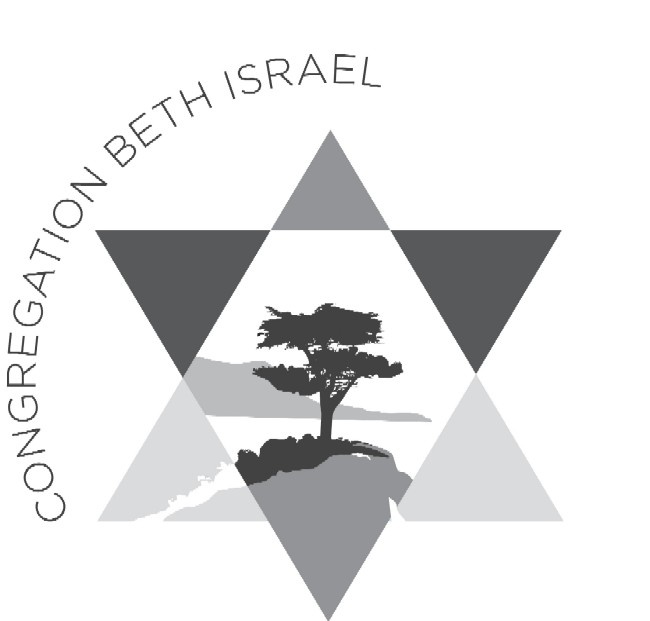 Congregation Beth Israel(831) 624-2015CONGREGATION BETH ISRAEL SCHOLARSHIP QUALIFICATIONSAPPLICATION FORMApplicant must be Jewish and be a member of Congregation Beth Israel or a member of the Congregation Beth Israel Youth Group.Applicant must have a grade point average of 3.0 or higher.Applicant must submit an OFFICIAL high school transcript.Applicant must be bound for a four-year academic college (you must include a letter of acceptance) or community college (proof of registration is required to receive a scholarship)Applicant must submit a recent photo.Applicant must be or have been actively involved with our Jewish community on the  during the high school years.Applicant must submit a list of accomplishments achieved during their high school years. Include a brief description and length of time involved with each activity:        	 Extra curricular school activities Community involvement 	 CBI involvement.Applicant must submit an essay of at least 500 words typewritten describing how the applicant’s Jewish heritage and values have influenced and been carried through his/her life.  Significant weight will be given to the quality of the essay.CONGREGATION BETH MERIT SCHOLARSHIP                                       APPLICATION FORMPlease complete this scholarship application and return this signed form by Wednesday,April 15, 2020 by 4:00 p.m. to:Congregation Beth IsraelAttn:  College Scholarship CommitteeName:	_______________________________________________School:	_______________________________________________Home Address:	_______________________________________				_______________________________________Phone:	_______________  E-mail:_______________________Submission Requirements:Letter of acceptance (for 4-year college) or Proof of Registration (for Community College)Recent photoOFFICIAL TRANSCRIPT with seal, not a copyEssay Involvements during the high school yearsSchool extra-curricular activities      Community service outside of schoolInvolvement at Congregation Beth Israel (see p. l for details)                  SIGNED APPLICATION FORM BY STUDENT AND PARENTStudent Signature:	_____________________  Date: ____________Parent Signature:	_____________________  Date: ____________